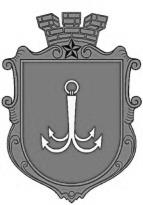                                           ОДЕСЬКА МІСЬКА РАДАПОСТІЙНА КОМІСІЯЗ ПИТАНЬ ОХОРОНИ ЗДОРОВ’Я  ________________№_________________на №______________від______________ПРОТОКОЛЗасідання постійної комісії від 12.10.2021 року	11.00 									Велика залаПРИСУТНІ:Cаутьонков В.М., Вагапов А.В., Нікогосян Л.Р., Авдєєв М.В.ЗАПРОШЕНІ:Бедрега С.М.Також присутні:помічники депутатів Одеської міської ради, представники громадськості, ЗМІПОРЯДОК ДЕННИЙ1. Розгляд проєкту рішення Одеської міської ради «Про припинення Комунального некомерційного підприємства «Центр первинної медико-санітарної допомоги № 10» Одеської міської ради шляхом приєднання  до  Комунального некомерційного підприємства «Центр первинної медико-санітарної допомоги № 16» Одеської міської ради». 2. Розгляд проєкту рішення Одеської міської ради «Про припинення Комунального некомерційного підприємства «Центр первинної медико-санітарної допомоги № 12» Одеської міської ради та  Комунального некомерційного підприємства «Міська студентська поліклініка» Одеської міської ради шляхом приєднання до Комунального некомерційного підприємства «Центр первинної медико-санітарної допомоги № 2» Одеської міської ради».	3. Розгляд проєкту рішення Одеської міської ради «Про припинення Комунального некомерційного підприємства «Центр первинної медико-санітарної допомоги № 7» Одеської міської ради та Комунального некомерційного підприємства «Центр первинної медико-санітарної допомоги № 14» Одеської міської ради шляхом приєднання до Комунального некомерційного підприємства «Центр первинної медико-санітарної допомоги № 18» Одеської міської ради».	4. Розгляд проєкту рішення Одеської міської ради «Про припинення Комунального некомерційного підприємства «Центр первинної медико-санітарної допомоги № 28» Одеської міської ради шляхом приєднання до Комунального некомерційного підприємства «Центр первинної медико-санітарної допомоги № 5» Одеської міської ради».5. Розгляд проєкту рішення Одеської міської ради «Про затвердження Статуту Комунального некомерційного підприємства «Пологовой будинок  № 4» Одеської міської ради у новій редакції».СЛУХАЛИ: Cаутьонков В.М. запропонував об’єднати розгляд пунктів 1, 2, 3, 4 порядку денного.1 – 4  питання  порядку денного СЛУХАЛИ: Розгляд проєктів рішень Одеської міської ради: «Про припинення Комунального некомерційного підприємства «Центр первинної медико-санітарної допомоги № 10» Одеської міської ради шляхом приєднання  до  Комунального некомерційного підприємства «Центр первинної медико-санітарної допомоги № 16» Одеської міської ради».«Про припинення Комунального некомерційного підприємства «Центр первинної медико-санітарної допомоги № 12» Одеської міської ради та  Комунального некомерційного підприємства «Міська студентська поліклініка» Одеської міської ради шляхом приєднання до Комунального некомерційного підприємства «Центр первинної медико-санітарної допомоги № 2» Одеської міської ради».          «Про припинення Комунального некомерційного підприємства «Центр первинної медико-санітарної допомоги № 7» Одеської міської ради та Комунального некомерційного підприємства «Центр первинної медико-санітарної допомоги № 14» Одеської міської ради шляхом приєднання до Комунального некомерційного підприємства «Центр первинної медико-санітарної допомоги № 18» Одеської міської ради».           «Про припинення Комунального некомерційного підприємства «Центр первинної медико-санітарної допомоги № 28» Одеської міської ради шляхом приєднання до Комунального некомерційного підприємства «Центр первинної медико-санітарної допомоги № 5» Одеської міської ради».ВИСТУПИЛИ: Cаутьонков В.М., Бедрега С.М., Вагапов А.В., Нікогосян Л.Р., Коган Є.ВИСНОВОК: Підтримати внесення рішень Одеської міської ради:«Про припинення Комунального некомерційного підприємства «Центр первинної медико-санітарної допомоги № 10» Одеської міської ради шляхом приєднання  до  Комунального некомерційного підприємства «Центр первинної медико-санітарної допомоги № 16» Одеської міської ради».«Про припинення Комунального некомерційного підприємства «Центр первинної медико-санітарної допомоги № 12» Одеської міської ради та  Комунального некомерційного підприємства «Міська студентська поліклініка» Одеської міської ради шляхом приєднання до Комунального некомерційного підприємства «Центр первинної медико-санітарної допомоги № 2» Одеської міської ради».«Про припинення Комунального некомерційного підприємства «Центр первинної медико-санітарної допомоги № 7» Одеської міської ради та Комунального некомерційного підприємства «Центр первинної медико-санітарної допомоги № 14» Одеської міської ради шляхом приєднання до Комунального некомерційного підприємства «Центр первинної медико-санітарної допомоги № 18» Одеської міської ради».«Про припинення Комунального некомерційного підприємства «Центр первинної медико-санітарної допомоги № 28» Одеської міської ради шляхом приєднання до Комунального некомерційного підприємства «Центр первинної медико-санітарної допомоги № 5» Одеської міської ради». на чергову сесію Одеської міської ради після погодження юридичного департаменту.Результати голосування:«ЗА» - 3 «ПРОТИ» - 0Не голосував – 1П’яте питання  порядку денного	СЛУХАЛИ: Розгляд проєкту рішення Одеської міської ради «Про затвердження Статуту Комунального некомерційного підприємства «Пологовой будинок  № 4» Одеської міської ради у новій редакції».ВИСТУПИЛИ: Cаутьонков В.М., Нікогосян Л.Р., Бедрега С.М., Вагапов А.В., Коган Є.	ВИСНОВОК: рекомендувати розглянути на черговій сесії Одеської міської ради проект рішення «Про затвердження Статуту Комунального некомерційного підприємства «Пологовой будинок  № 4» Одеської міської ради у новій редакції» після погодження юридичного департаменту.Результати голосування:«ЗА» - 4 «ПРОТИ» - 0Не голосував - 0Рішення прийнятоГолова постійної комісії				В.М. СаутьонковСекретар постійної комісії                               Л.Р. Нікогосянпл. Думська, 1, м. Одеса, 65026, Україна